SECTION 1  -  IDENTIFICATIONUS Methanol, LLCDow Industrial PlantRoute 25Institute, WV 25112Company Contact:  TBDEmergency Contact:  CHEMTREC (Canada and US)Product				MethanolFormula				CH3OHCAS Number			67-56-1Chemical Family			AlcoholSynonyms			Methyl Alcohol, wood alcohol, methyl hydroxideSECTION 2  -  HAZARD IDENTIFICATIONClassifications			Flammable Liquid					Category 2					Acute Toxicity, Dermal					Category 3 Acute Toxicity, Inhalation				Category 3 Acute Toxicity, Oral, 					Category 3 Specific Target Organ Toxicity – Single Exposure		Category 1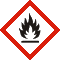 Labels	Danger	H225		Highly flammable liquid and vapor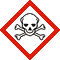 	Danger	H301		Toxic if swallowed	H311		Toxic if in contact with skin			H331		Toxic if inhaled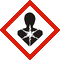 		Warning		H370		Causes damage to organsSECTION 2  -  HAZARD IDENTIFICATION (continued)Precautionary StatementsPrevention	P210  Keep away from heat, hot surfaces, sparks, open flames and other ignition sources.P233  Keep container tightly closed.  P240  Ground/Bond container and receiving equipment.  P241  Use explosion-proof electrical/ventilating/lighting equipment.  P242  Use non-sparking tools.  P243  Take action to prevent static discharges.  P260  Do not breathe dust/fume/gas/mist/vapors/spray.P264  Wash thoroughly after handling.  P270 Do not eat, drink or smoke when using this product P271  Use only outdoors or in a well-ventilated area.  P280  Wear protective gloves/protective clothing/eye protection/face protection.  Response	P301+P307+310+P311  If exposed or swallowed: Immediately call a Poison Control/doctor. P302+P352  If on skin: Wash with plenty of soap and water. P303+P353+P361  If on skin or hair: Take off immediately all contaminated clothing. Rinse skin with water/shower.  P304+P340  If inhaled: Remove person to fresh air and keep comfortable for breathing. P308+P311  If exposed or concerned: Call a POISON CENTER or doctor/physician.  P361+P363+P364 Take off immediately all contaminated clothing and wash it before reuseP370+P378  In case of fire: Use appropriate media to extinguish.  P330 Rinse mouth.  P321 Specific treatment (see label). Storage	P403+P233 Store in a well-ventilated place. Keep container tightly closed.  P405 Store locked up.  P235 Keep cool.  Disposal  	P501 Dispose of contents/container in accordance with local/regional/national/international regulationsSECTION 3  -  PHYSICAL DATAMaterial				MethanolConcentration			99 – 100% wtCAS				67-56-1EINECS				200-659-6Classification			R11, R20 / 21/ 22Exposure Limit			200 ppm TWA / 250 STEL ACGIH & OSHABoiling Point: 			148.4°F / 64.7 °CVapor Pressure:			135 @ 25°CVapor Density (Air = 1) 		1.11Specific Gravity			0.791Solubility (H2O)			100%Evaporation Rate		> 1Appearance			Clear, colorless fluidOdor	Alcoholic Odor Stability	StableConditions to Avoid	Contact with excessive heat, open flame, sparks or ignition sources.Materials to Avoid	Strong oxidizing agents, chromic anhydride, lead perchlorate, and perchloric acids.  Hazardous Products	May form carbon monoxide and carbon diode during combustion and emit	an acrid smoke with irritating fumes.  Hazardous Polymerization	Does not occur.  SECTION 4  -  FIRST AID MEASURESExposure Limits	200 ppm TWA	250 STEL ACGIH & OSHAEffects of Short-Term (Acute) ExposureEye Contact	Methanol is a mild to moderate eye irritant. High Vapor concentration or liquid contact with eyes causes irritation, tearing, and burning.  Skin Contact	Methanol is moderately irritating to the skin. Methanol can be absorbed through the skin and harmful effects have been reported by this route of entry. Effects are similar to those described in “inhalation.”  Inhalation 	Inhalation of high airborne concentrations can also irritate mucous membranes, cause headaches, sleepiness, nausea, confusion, loss of consciousness, digestive and visual disturbances and even death.  Ingestion	Swallowing even small amounts of methanol could potentially cause blindness or death. Effects of sub lethal doses may be nausea, headache, abdominal pain, vomiting, and visual disturbances ranging from blurred vision to light sensitivity.    NOTE: 	Odor threshold of methanol is several times higher than the TLV-TWA. SECTION 4  -  FIRST AID MEASURES (continued)Effects of Long-Term (Chronic) Exposure Inhalation / Skin Contact	Repeated exposure by inhalation or absorption may cause systemic poisoning, brain disorders, impaired vision, and blindness. Inhalation may worsen conditions such as emphysema or bronchitis. Repeated skin contact may cause dermal irritation, dryness, and cracking.   Medical Conditions Aggravated By Exposure Inhalation	Emphysema or bronchitis can be aggravated with exposure.  Methanol exposure may aggravate existing eye, skin, kidney and liver disorders.  Emergency and First Aid ProceduresSwallowing	Induce vomiting of conscious patient immediately by giving two glasses of water and pressing finger down throat.  Drink a large amount of water, milk or sodium bicarbonate to dilute materials in stomach.  Contact a physician immediately.  Skin	Remove contaminated clothing.  Wash skin with soap and large amounts of water.  Obtain medical attention if irritation persists.  Wash clothing before reuse.  Inhalation	Move to fresh air.  Give artificial respiration if not breathing.  If breathing is difficult, oxygen may be given by qualitied personnel.  Obtain medication attention.  Eyes	Flush eyes with water for at least 15 minutes.  Contact a physician immediately. Note to Physician 	Treat symptomatically. The severity of outcome following methanol ingestion may be more related to the time between ingestion and treatment, rather than the amount ingested.  Therefore, there is a need for rapid treatment of any ingestion exposure.  Acute exposure to methanol, either through ingestion or breathing a high airborne concentration can result in symptoms appearing between 40 minutes and 72 hours after exposure. Symptoms and signs are usually limited to CNS, eyes, and gastrointestinal tract.  Because of the initial CNS’s effects of headache, vertigo, lethargy, and confusion, there may be an impression of ethanol intoxication. Blurred vision, decreased acuity, and photophobia are common complaints. Treatment protocols are available from most major hospitals and early collaboration with appropriate hospitals.  Note: Emergency assistance may also be available from the local poison control center. SECTION 5 -  FIRE FIGHTING & EXPLOSION DATAFlash Point			52°F / 11°C Method TCCAutoignition			725°F / 385°CLower Explosive Limit		5.5%Upper Explosive Limit		36.5%Sensitivity to Impact		LowSensitivity to Static		LowCombustion Products		Toxic gases and vapors; oxides; formaldehydeUnusual Fire and Explosion	Stay upwind.  Isolate and restrict access to area.  Vapors from this product are heavier than air and may travel a long distance along the ground and flashback.  Material can burn with little to no visible flame in the daylight.  Methanol water mixtures will burn unless very dilute.  Mixtures with 25% or more Methanol are OSHA Class I Flammable Liquids.  Extinguishing Media	Apply alcohol-type or all purpose-type foam by manufacturer’s recommended techniques for large fires.  Use carbon dioxide or dry chemical media for small fires.  Special Fire Fighting Means	Water will not cool methanol below its flashpoint.  Use water spray to cool fire exposed containers and structures.  Avoid water streams which may splash and spread the flammable liquid.  Water spray can be used to reduce the intensity of the flames and dilute spills to a non-flammable mixture.  Fire fighters should use self-contained breaking equipment and bunker gear.  	Fight fire from maximum distance or use unmanned hose holders or monitor nozzles. Cool containers with flooding quantities of water until well after fire is out. Withdraw immediately in case of rising sound from venting safety devices or discoloration of tank. ALWAYS stay away from tanks engulfed in fire. Isolate for 800 meters (1/2 mile) in all directions; also consider initial evacuation for 800 meters (1/2 mile) in all directions. For massive fire, use unmanned hose holders or monitor nozzles; if this is impossible, withdraw from area and let fire burn. SECTION 6 -  ACCIDENTAL RELEASE MEASURESOverview	Flammable liquid which can bum without a visible flame. Release can cause immediate risk of fire and explosion. Eliminate all ignition sources, stop leak and use absorbent materials. If necessary, contain spill by diking. Fluorocarbon alcohol resistant foams may be applied to spill to diminish vapor and fire hazard. Maximize methanol recovery for recycling or re-use. Restrict access to area until completion of cleanup. Ensure cleanup is conducted by trained personnel only. Wear adequate personal protection and remove all sources of ignition. Notify all governmental agencies as required by law.   SECTION 6 -  ACCIDENTAL RELEASE MEASURES (continued)Personal Protection	Full-face, positive pressure, self-contained breathing apparatus or airline, and protective clothing must be worn. Protective firefighting clothing is not effective protection from methanol.   Remedial Measures	Flammable liquid. Release can cause an immediate fire/explosion hazard. Eliminate all sources of ignition, stop leak, and use absorbent materials. Collect liquid with explosion proof pumps. The material’s fire is invisible during day.  Do not touch or walk through spilled product as it may be on fire and not visible.  Stay upwind of the material which is heavier than air and can travel large distances.   Small Spills	Do not flush spill to sewer.  Soak up spill with non-combustible absorbent material. Recover methanol and dilute with water to reduce fire hazard. Prevent spilled methanol from entering sewers, confined spaces, drains, or waterways. Restrict access to unprotected personnel. Put material in suitable, covered, labeled containers. Flush area with water.  Large Spills	Do not flush spill to sewer.  If necessary, contain spill by diking. Fluorocarbon alcohol resistant foams may be applied to spill to diminish vapor and fire hazard. Maximize methanol recovery for recycling or reuse. Collect liquid with explosion proof pumps.  Environmental Precautions	Methanol is 100% soluble in water. Concentrations of methanol greater than 25% in water are flammable.  Methanol in fresh or salt water may have serious effects on aquatic life. A study on methanol’s toxic effects on sewage sludge bacteria reported little effect on digestion at 0.1% while 0.5% methanol retarded digestion. Methanol will be broken down to carbon dioxide and water.  SECTION 7  -  HANDLING AND STORAGEHandling Procedures	No smoking or open flame in storage, use, or handling areas. Use explosion proof electrical equipment. Ensure proper electrical grounding procedures are in place. Avoid contact with skin and eyes. Avoid inhalation of vapor or mist.  Storage	Store in totally enclosed equipment designed to avoid ignition and human contact. Tanks must be grounded, vented, and should have vapor emission controls. Tanks must be diked. Anhydrous methanol is non-corrosive to most metals at ambient temperatures. Storage tanks should be designed and built in conformance with good engineering practice for the material being stored. While plastics can be used for short term storage, they are generally not recommended for long-term storage. Incompatible Materials	Lead, Aluminum, zinc, oxidizing agents, strong acids, strong bases, polyethylene, PVC (Polyvinyl chloride), nitrile  SECTION 7  -  HANDLING AND STORAGE (continued)Corrosion Rates for Several Construction MaterialsMaterial of Construction					Rate of CorrosionCast iron, monel, lead, nickel				<0.508 mm/yearHigh silicone irom					<0.510 mm/yearPolyethylene					Some corrosionNeoprene, phenolic resin, rubber (natural and butyl)	SatisfactoryPolyvinyl Chloride, unplasticized				ResistantSECTION 8  -  EXPOSURE CONTROL / PERSONAL PROTECTIONVentilation	Provide adequate ventilation or exhaust to meet the TLV / PEL requirements.  Supplied air or self-contained breathing equipment recommended for exposures above PEL.  Organic vapor cartridge respirators not recommended for methanol vapor exposures.  Eye Protection	Have available and wear as appropriate chemical splash goggles or safety glasses (side shields preferred).  Skin Protection	Rubber gloves and protective aprons or clothing should be used to prevent skin contact.  For operators where spills or splashing can occur, use impervious body covering and boots.  Respiratory Protection	Provide adequate ventilation or exhaust to meet the TLV / PEL requirements.  Supplied air or self-contained breathing equipment recommended for exposures above PEL.  Organic vapor cartridge respirators not recommended for methanol vapor exposure.  Footwear	Chemical resistant as a minimum.  Work / Hygiene Practices	A safety shower and eye wash is recommended in the area of use.  Wash with soap and water immediately after skin contact.  Monitoring of the air in the workplace is recommended to facilitate maintaining methanol vapors below recommended TLV.  SECTION 9  -  PHYSICAL AND CHEMICAL PROPERTIESAppearance	Clear, colorless liquidOdor	Mild characteristic alcohol odorOdor Threshold	4.2 – 5960 ppm (recognition 53 – 840 ppm)pH	Not ApplicableMelting / Freezing Point	-144° F (-97.6° C)Boiling Point	 149° F ( 64.7° C)Flash Point	 51.8° F ( 11° C)Critical Temperature	 560° F (293.4° C)Autoignition Temperature	867° F ( 464° C)Lower Explosive Limit	5.5%Upper Explosive Limit	36.5%Specific Gravity	0.791Vapor Density	1.105 at 60° F (15° C)Evaporation Rate	4.1 (butyl acetate = 1)Solubility in Water	Completely solubleSolubility in Other Liquids	Soluble in all proportions in other alcohols, esters, ketones and most other organic solventsPartition Coefficient Log	0.82	SECTION 10  -  STABILITY AND REACTIVITYChemical Stability	Stable under normal conditions.  Incompatibility	Avoid contact with bleach, strong oxidizers, strong mineral or organic acids, and strong bases. Contact with these materials may cause a violent or explosive reaction. Maybe corrosive to lead, aluminum, magnesium, and platinum.  PVCConditions of Reactivity	Presence of incompatible materials and ignition sources.  Hazardous Decomposition	Formaldehyde, carbon dioxide, carbon monoxide and flammable gasesHazardous Polymerization	Will not occur. SECTION 11 -  TOXICOLOGICAL INFORMATIONAcute Exposure	Poison.  May be fatal or risk of blindness if swallowed.  Toxic if ingested, in contact with skin or inhaled.   Chronic Exposure	Poison.  May be fatal or risk of blindness if swallowed.  Toxic if ingested, in contact with skin or inhaled.    Exposure Limits	 200 ppm TWA	250 STEL ACGIH & OSHA Irritancy	Dermal = 300 mg/kg	Inhalation – Vapor = 3 mg/l	Oral = 100 mg/kg Sensitization	This product is not anticipated to be a sensitizer.  Carcinogenicity	No component of this product present at levels greater than or equal to 0.1% is identified as a probable, possible or confirmed human carcinogen by IARC, ACGIH, NTP or OSHA. Teratogenicity	This product is not anticipated to be a teratogen. Reproductive Toxicity	This product has been reported to cause birth defects in rats exposed to 20,000 ppm. Mutagenicity	No available data. Synergistic Products	None Known. SECTION 12 -  ECOLOGICAL INFORMATIONEnvironmental Toxicity	Methanol in fresh or salt water may have serious effects on aquatic life.  A study on methanol’s toxic effects on sewage sludge bacteria reported little effect on digestion at 0.1% while 0.5% methanol hindered digestion. Methanol will be broken down into carbon dioxide and water.  Biodegradability	Biodegrades easily in water.  Terrestrial/Microorganism ToxicityAcute	Ecological data does not exist. Chronic	Ecological data does not exist.  Bioaccumulation/Accumulation	Not EstablishedChemical Fate Information	Persistence & Degradability – Readily biodegradable. General Comments	Any other adverse environmental effects, such as environmental fate (exposure), ozone depletion potential, photochemical ozone creation potential, endocrine disrupting potential, and global warming potential are indicated in this section if data exists.  Otherwise, this data has not been established. SECTION 13 -  DISPOSAL CONSIDERATIONSGeneral Comments	Review federal, provincial, or state and local government requirements prior to disposal. Store material for disposal as indicated in Section 7 “Handling and Storage”. Disposal by controlled incineration or by secure land fill may be acceptable.  	Prevent entry into sewers, drains, ditches, underground or confined spaces and waterways. Product	Burn in a chemical incinerator equipped with an afterburner and scrubber but exert extra care in igniting as this material is highly flammable. Offer surplus and non-recyclable solutions to a licensed disposal company. Contact a licensed professional waste disposal service to dispose of this material. Contaminated Packaging	Dispose of as unused product.   SECTION 14 -  TRANSPORTATION INFORMATIONTransport of Dangerous Goods	 	Methanol, Class 3(6.1)  	 	 	 	 	  	UN1230, P.G. II  	 	 	 	 	  	Limited Quantity: ≤ 1 liters US Department of Transport (49 CFR) (Domestic Only)  				Methanol, Class C, UN1230, P.G. II 	  	(RQ 5000 lbs/2270 kg)  	 	 	 	 	  	Limited Quantity: ≤ 1 liters SECTION 15 -  REGULATORY INFORMATIONUnited States DOT Label Symbol and Hazard Classification 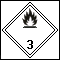 SARA Title III (Superfund Amendments and Reauthorization Act)  311/312 Hazard Categories	Fire Hazard, Immediate (Acute) Health Effects, Chronic Health Effects Fire	Yes  Pressure Generating:	No  Reactivity	No    Acute	Yes    Chronic	Yes  SECTION 15 -  REGULATORY INFORMATION (continued)CERCLA (Comprehensive Response, Compensation, and Liability Act) Chemical Name	MethanolWeight %	99 – 100CERCLA RQ	5000 poundsStates with Special Requirements CA Hazardous Substance Delaware Air Quality Management Illinois Toxic Air Contaminant Maine Hazardous Air Pollutant Massachusetts Hazardous Substance Minnesota Hazardous Substance New Jersey RTK Hazardous Substance New York Hazardous Substance Pennsylvania Hazardous Substance Washington PELs for Air Contaminants Canada 	WHMIS Hazard Symbol and Classification (CEPA, Domestic Substances List) 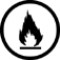 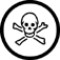 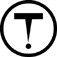 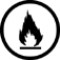 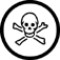 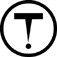 WHMIS CLASS	Class B2 -  Flammable and Combustible Material  	Class D1 - Materials Causing Immediate & Serious Toxic Effects  	 Class D2 – Materials Causing Other Toxic Effects SECTION 16 -  OTHER INFORMATION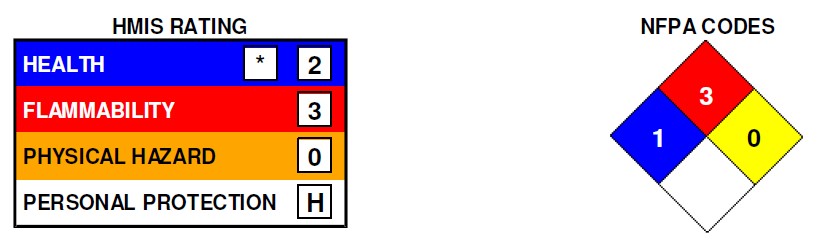 DISCLAIMER OF EXPRESSED AND IMPLIED WARRANTIESThis information relates only to the material designed and may not be valid for such material used in combination with other materials or in any process.  Such information is to the best of this Company’s knowledge believed to be accurate and reliable as of the date indicated.  However, no representation, warranty or guarantee is made as to its accuracy, reliability or completeness.  It is the user’s responsibility to satisfy himself as to the suitableness and completeness of such information for his own particular use.  REVISIONSDraft	May 2017OSHA HAZARDOUS COMPONENTS (29 CFR1910.1200) OSHA HAZARDOUS COMPONENTS (29 CFR1910.1200) OSHA HAZARDOUS COMPONENTS (29 CFR1910.1200) OSHA HAZARDOUS COMPONENTS (29 CFR1910.1200) OSHA HAZARDOUS COMPONENTS (29 CFR1910.1200) OSHA HAZARDOUS COMPONENTS (29 CFR1910.1200) EXPOSURE LIMITS EXPOSURE LIMITS EXPOSURE LIMITS EXPOSURE LIMITS OSHA PEL OSHA PEL ACGIH TLV ACGIH TLV Chemical Name Chemical Name ppm mg/m3 ppm mg/m3 Methanol TWA 200 260 200* 262 Methanol STEL NE NE 250 328 *Skin Notation TVL Basis: critical effects; neuropathy, vision, central nervous system. *Skin Notation TVL Basis: critical effects; neuropathy, vision, central nervous system. *Skin Notation TVL Basis: critical effects; neuropathy, vision, central nervous system. *Skin Notation TVL Basis: critical effects; neuropathy, vision, central nervous system. *Skin Notation TVL Basis: critical effects; neuropathy, vision, central nervous system. *Skin Notation TVL Basis: critical effects; neuropathy, vision, central nervous system. 